DEWITT BASEBALL AND SOFTBALL 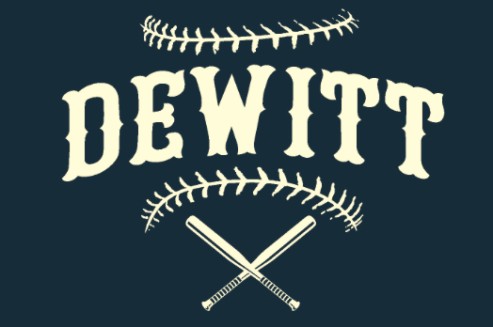 To place an order for your apparel follow these steps:Log onto www.jackpearlsteamsports.comGo to PROMOTIONS tab and click Go to your promotion: DEWITT BASEBALL AND SOFTBALLAND TYPE IN ACCESS CODE: 6645A and hit go.Check out the apparel and add to cart.Follow on screen check out (upper right shopping cart icon). 